Szatmáry Péteréves beszámoló2019 – 2020-as évben végzett munka alapjánÁltalános HK-s teendők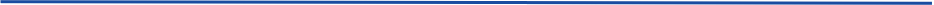 Részt vettem a HK rendszeres és rendkívüli ülésein.Válaszoltam hallgatói kérdésekre 52 alkalommal.Ügyeletet tartottam 15 alkalommalRészt vettem:31 db HK ülésen.2 db Tanulmányi munkacsoport ülésen.5 db PR munkacsoport ülésen.1 db pályázati munkacsoport ülésen.1 db Minőségbiztosítási Bizottság ülésen2 db Kari Tanácson1 db Ünnepi Kari TanácsonPoszttal kapcsolatos teendőkSSD beszerzésEgyeztettem róla Zelenyánszki Dorottyával.Megérkeztek, hamarosan beszerelés alatt.Mailszerverclamav-t telepítettem a linux szerverekre.Helyet szabadítottam fel a /boot-on, hogy legyen hely az aptitude frissítéseknek.Letiltott internet miatt apt-rdepends, ezernyi dependency lerántása a másik gépre, aztán ott telepítés.spamassassin telepítése, frissítése.Integrálás postfix-be.Spam osztályozások, és ezekhez kapcsolatos regex szűrők beállítása a postfix és mailman rendszerbe is.Spamek monitorozása, gyűjtése.Egyéni szabályok és szűrők folyamatos frissítése.spamhaus szűrőlista integrálása postfix-be.Spamcop szűrőlista integrálása postfix-beFolyamatosan egyeztettem erről Makara Árpáddal.Header_checks és body_checks implementálása.Internethozzáférést javítottam az irodában.Windows szerver felhasználók karbantartása.Elkezdtem az iroda átrendezését és javítását.Megfelelő méretű kábelek a megfelelő helyre. Kábelalagutak használata.Javított switch intézése.Fali aljzat megjavítása.Elosztók az asztalokra.Foglalkoztam a G Suite projekt előrehaladásáról.Egyeztettem Makara Árpáddal és a Google-lel.Egyeztettem a KSZK-val a:Régebbi levelezésekről.Internet letiltásról.Spamszűrésről.Windows migrálásról.VLAN beállításokról.Alias, levlistákFolyamatosan kezeltem az email szerveren az aliasokat, és a levlistákat, azok tagjait.Megoldottam, hogy ismét lehessen gmail-es fiókhoz társítani az új hk-s aliasokat.Új, aktualizált how-to leírást készítettem hozzzá.Aktualizáltam a levelezőlisták tagjait.Elkezdtem biztonsági módosításokat bevezetni rájuk.Konzisite MSc tárgyak felvitele Nagy Mátéval.Próbáltam megjavítani a dokumentumos részt weboldalon. Elkezdtem alternatív megoldáson dolgozni, ötletelni.SpamassassinÚj header_checks szűrőkFrissítés, tanítása új spamekre (sa-learn)Windowsok migrálásaKlónozás, partíciók kiterjesztése.Ezek eseti problémáinak javítása.HK laptopon tisztogatásWindows migrálás előkészítésére.SSD lesz ebben is.NyomtatóIdeiglenes USB-s üzem beállítása.Konzultáltam Makara Árpáddal, KSZK-val, és Mátrai Attilával.IP ütközés feloldása, új IP kérése.Végleges beüzemeléseMegy mindenhol nyomtatás, scannelés.Nincs több packet loss, meg hibás nyomtatás.Szokásos levlista és alias karbantartás és frissítgetés.Levlista jelszavak frissítésének elkezdése.Weboldalon jogosultságok visszaosztása a szerkesztőknek.HK-Wikin nem megfelelő jelszavak felderítése.Érintett fiókok resetelése és kizárása.Erről egyeztettem Makara Árpáddal.Világautomata hozzáférési hiba javítása.Rosszul voltak a permission-ök beállítva.Bitvise kliensek frissítése az irodai gépeken.HK-laptop újratelepítése. Adatok kimentése.Windows, Office és mindennapi alkalmazások telepítése és felkonfigurálása.Boot gondok megoldása.Leshcat dual graphics driverek felhackelése, hogy ne legyen törött a rendszer.Egyeztettem róla Beluzsár Ádámmal és Makara Árpáddal.Széteső weblapok kijavítása áramszünet után.letsencrypt megújítása.Windows szerver beállítások.Remote appról egyeztettem a KSZK-val.Bejelentkezési probléma megoldása.Beszéltem KSZK-val a Windows szerver migrálásról.HK-s eszközök összegzése beszerzési források alapjánEzek bemutatása a kollégiumi felelősnek.Erről egyeztettem Makara Árpáddal, Zelenyánszki Dorottyával, Kiss Viktorral, Vetési Dániellel és Gulyás Róberttel.Képviselet aloldalBizottságok menü elkészítése és hozzáadása ehhez és az aloldalaihozTörött dokumentumok aloldal projectÚj készítéseRégi megjavításaEzen módosításokCimkézésÚj menürendszer felépítéseFeladatkövetési rendszer a weboldalraTöbbször egyeztettem erről Makara Árpáddal és Varga BalázzsalSpecifikációk összeszedéseTeszt oldal fellövéseStílus és arculat elkészítéseHK oldalba integrálásMenürendszuer felépítéseKategóriák, archívumok, címkék, egyebek vázának kialakításaWeboldalon sok helyen frissítgetésKiegészítők frissítéseGDPR cookie consent törött addon megjavításaHK-belso levlista aláírásos projectLehetőségek felmérése, implementálás előkészítéseSzochelp oldal fejlesztéseTartalom frissítéseÚj dokumentumok feltöltéseKisebb egyéb módosításokBővítettem a HK szervert plusz egy merevlemezzel amin majd backup less.HK Wiki techFrissítések, aktualizálások, elavult pontok kijelölése frissítésre.Augusztusi áramszünetWindows és Linux szerverek karbantartása, VM lekapcsolás időzítés, majd újraindítás az áramszünet után.Eseti problémák javítása.Sikeresen felállítottam mindet.vik.hk / konzisiteCachelési beállítások, manuális cacheltetés.Adatbázis optimalizálások.Pluginek frissítése.Tranziens adatok, egyéb szemetek törlése.HK szerver backup lehetőségek vizsgálata.Új OMR felület tervezése a wordpress-es oldalba.HK VM átalakítási terv.KonzisiteRegisztrációs e-mailek ki nem küldésének megjavítása.Oktatási segédanyag portálról konzultáltam Szabó Áronnal és Müllek Vilmossal.Salgópályázatot beadtam az őszi félévre.Körös hálóregek kérdésével foglalkoztam.Erről egyeztettem Makara Árpáddal és a KSZK-val.Szocbírálós teremSzétszedtem majd visszarendeztem az irodát.Berendeztem és szétszedtem az ENT-t 3x.Rossz gépet megjavítottam.Debugoltam internetproblémákatKerült ideiglenes switch az ENT-be az időszakra, azt beállítottam.Szocos nyomtatót beüzemeltem minden gépen, eseti hibákat javítottam.Erről egyeztettem a KSZK-val, Makara Árpáddal, Zelenyánszki Dorottyával, és a nyomtatóbérlős emberekkel.átkonfiguráltam, az irodai nyomtatót, hogy működjön a többi géppelFejlesztettem az ülésemlékeztető generátort.Beszámoló alapján készít majd a jegyzőkönyvből ülésemlékeztetőt.Erről egyeztettem Vigh Franciskával.Beszámoló generátor oldalon hibát javítottam.Adatbázis szerver teljesítményén kicsit javítottam.Régi HK-s backup-ból adatokat, levelezéseket kerestem elő kérésekreOktóberi projektről egyeztettem Vollweiter Ivettel.Adatbázis szerver.Új adatbázis szerver felépítése és konfigurálása.Régi adatok migrálása, weboldalhoz csatlakoztatása.Eseti hibák javításaMigrálás elkezdése a konzisite esetében is.Tankörbesoroló segítő program fejlesztése.További specifikációk felállításaAdatok megfelelő formátumra alakítása, bejövő adatok feldolgozása.Tankörbeosztások automatikus része.GUI, eszköztár fejlesztése a manuális besorolási részre.Iroda rendbetétel project.Gépek, laptop, projektorok tisztítása, kompresszoros kifújása, újrapasztázása.Alkatrészek rögzítése, hiányzó csavarok pótlása, oldallapok rögzítése.Egyben irodatakarítás.Oktatási segédanyag siteEgyeztettem az oldal elkészítőjével.Felállítottam az oldalt tesztkörnyezetben.OAuth2 kapcsolatot csináltam neki.Hibákat javítottamAz oldalt véleményeztem és véleményeztettem.Jutalmazásról egyeztettem többekkel.Távolléttel kapcsolatos ügyekTöbbször egyeztettem a feladataimról, és a helyettesítésemről a vezetőséggel.Vollweiter Ivett lesz a helyettesítőm olyan technikai ügyletekre, ahol fizikai jelenlét szükséges.Megkapta a szükséges engedélyeket és hozzáféréseket.Bemutattam neki a rendszert, a fontosabb elemeket, azok üzemeltetését és karbantartását.Nyomtató toner rendelésről egyeztettünk Vollweiter Ivettel és Zelenyánszki Dorottyával.Minden online is intézhető feladataimat továbbra is ellátom.Megjavítottam a levelezőrendszert 01.09-én.Szerver megjavítása 01.24-én.Vollweiter Ivett és a KSZK segítségével.Hálózati interfész újrakonfigurálása.Virtuális gépek bekapcsolása és javítása.Szolgáltatások ellenőrzése.Szerver alternatívák felderítése.Egyeztettem Vollweiter Ivettel a szünetmentes tápegységről.Levelezés mentésMódszerek kitalálása levelek egyszerű tárolására.Módszerek kitalálása egyszerű backup-levelezőrendszer működésére.Postfix tesztelés.Egyeztettem Vollweiter Ivettel az ESET frissítésről és a jövőbeli frissítési lehetőségekről.Egyeztettem Vollweiter Ivettel a Windows jelszavak problémaköréről.Megújítottam és szortíroztam a tavaszi körös hálóregeket.Wikit frissítettem ez alapján.Technikai egyeztetésekEgyeztettem Vollweiter Ivettel a szoc terem berendezéséről.Egyeztettem Vollweiter Ivettel a switchek és az ideiglenes nyomtató konfigurálásáról, beállításáról.Egyeztettem Vollweiter IVettel a Windows szerver és a hálózati meghajtók beállításáról.SCH bezárásEgyeztettem esetleges eszközpark elhelyezésről a vezetőséggel.Egyeztettem szolgáltatás backup lehetőségről a vezetőséggel.Fontosabb szolgáltatásokról lokális és saját backupot készítettem.Alternatív megosztott filerendszer kitalálása.Kiesett szolgáltatásokra alternatív lehetőségek keresése, és tesztelése.Egyeztettem Kiss Tamással az SCH szerverterem és szolgáltatások helyzetéről és alternatívákról.Tanulmányi munkacsoportban elvégzett feladatokEgyeztettem a kari versenyfelelősökkel, kéréseik alapján folyamatosan frissítettem a versenysite-ot.Konzultációs adatokról adatokat nyertem ki a konzisite-ról.TTK-s tárgyak véleményezéseGólyatábor Senior HowTo frissítés átnézéseMintatanterv felülvizsgálatOHV-k elemzése, tárgy összefoglalók készítéseErről többször egyeztettem Balhási Zalánnal és Vollweiter Ivettel.TankörbesorolásTesztadatokkal való próbabesorolás.Tesztadatok előkészítése.Kézi utómunkák mennyiségének felmérése.Tényleges tankörbesorolásA datok előkészítéseKézi utómunkák, tankörbesorolás elkészítése.Hibák javítása, célformátum előállítása.Végeredmény előállítása Zelenyánszki Dorottyával, közben egyeztettem Balhási Zalánnal.Kari tanulmányi versenyekFéléves foglaltsági táblázat sos elkészítése az összes évfolyamnak.Kommunikáció a karral a versenyekről.Versenysite frissítése.Versenymegbeszéléseken való részvétel.Konzultálás a versenyfelelősökkel, ezek alapján aktualizálások.A hónap végére már megszoktam, hogy a DH kelt reggelente.Átnéztem a 2019/2020 tavaszi ZH rendet.Pályázati munkacsoportban elvégzett feladatokEgyeztettem Révész Zoltánnal a KKO-s oldalról.Elkészült az új front-end több variációja is.KKOWeboldalterv véglegesítése, beüzemelése, adatokkal való feltöltése és eseti hibák javítása.Szavazási időszak indítása, lezárása.Eredmények kigyűjtése, statisztika készítése.Konzisite-on eseti kérések intézése.PR munkacsoportban elvégzett feladatokMegterveztem és elkészítettem az idei álló mandátumos tablót.Erről egyeztettem Varga Balázzsal és Szoboszlai Annával.HK bögre Design megtervezése.Bögre gyártási alternatívák kereséseBögrerendelés kérdésével foglalkoztam.Híreket és képeket szerkesztettem posztokhoz.Impulzus véleményezésImpulzus cetli véleményezésGólyatábor egésznapos részvételNapközben standolás, este kaszinó szervezésTöbb gólyatáboros repohár design elkészítése.Poszt Facebook-ra, figyelmeztetés weboldalra az áramszünetről.Posztokat és mémeket készítettem.BME nyílt napon standoltam.U21 jegyeket átvettem és kiosztottam a hallgatóknak, ezzel együtt ügyeletet tartottam.Egyeztettem Joós Nikolettel Erasmusos ügyletekről.Plakátterveket véleményeztem.Weboldal struktúrájáról egyeztettem Varga Balázzsal.Korona virus Tájékoztató weboldalra folyamatos posztok írása.Weboldal popup elkészítése.FB poszt készítése.Tisztújítás PRPosztok és tervek folyamatos véleményezése.Névjegyzék közzététele.Új design készítése.3 borító készítése.Arculat folyamatos tervezése.Posztok készítése fb-re.Weboldal tisztújítási jelentkezők, kivonataik, ezeknek a posztjai és linkei elkészítése.Képek egységes fomára és méretre szerkesztése.Juttatási Bizottságban elvégzett feladatokSzoc pályázatokhoz photoshopos minták készítése.Egyéb feladatokFakkok újrafelosztása és címkézése Balogh Balázzsal.Irodában szekrények javítása.Rövid szöveges értékelés a féléves munkámrólA Technikai felelős pozíciót töltöttem be, az összes ezzel kapcsolatos kötelezettségemet elláttam.Ezen kívül főként a PR munkacsoportban tevékenykedtem, grafikák, designok és közösségi média posztok készítésében, illetve a tanulmányi munkacsoportban, különböző bizottsági részvételekkel.